Prénom :……………………………………… 		N°………		Date :………………………………GéométrieDroites parallèles et droites perpendiculaires1. Observe ces images et choisis sur chacune un couple de droites parallèles. Repasse-les au crayon bleu.2. Ensuite choisis un couple de droites perpendiculaires. Repasse-les au crayon vert.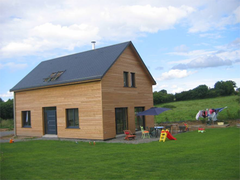 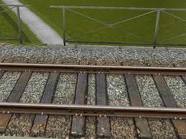 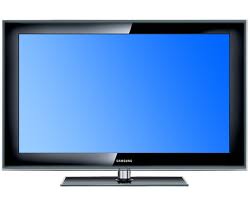 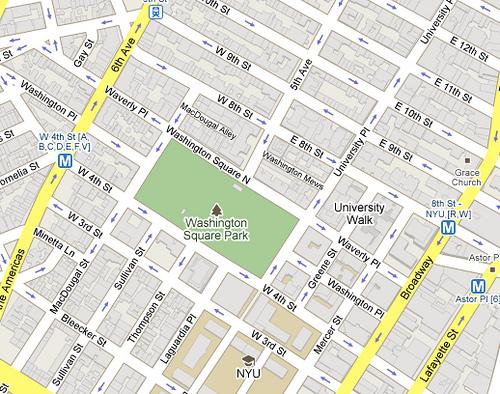 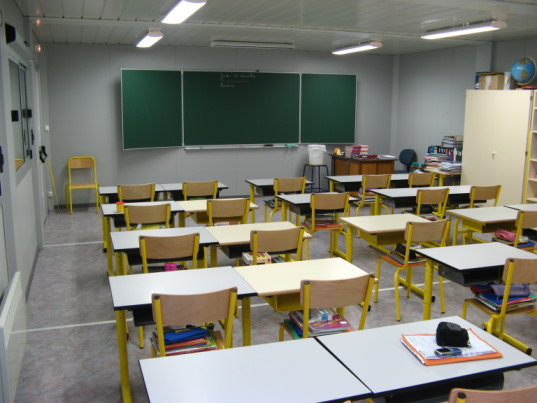 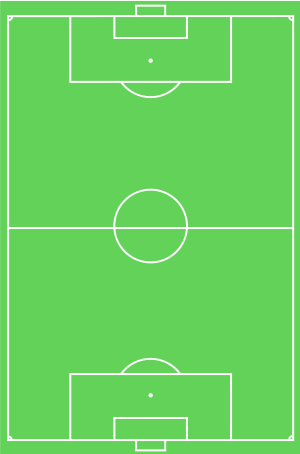 